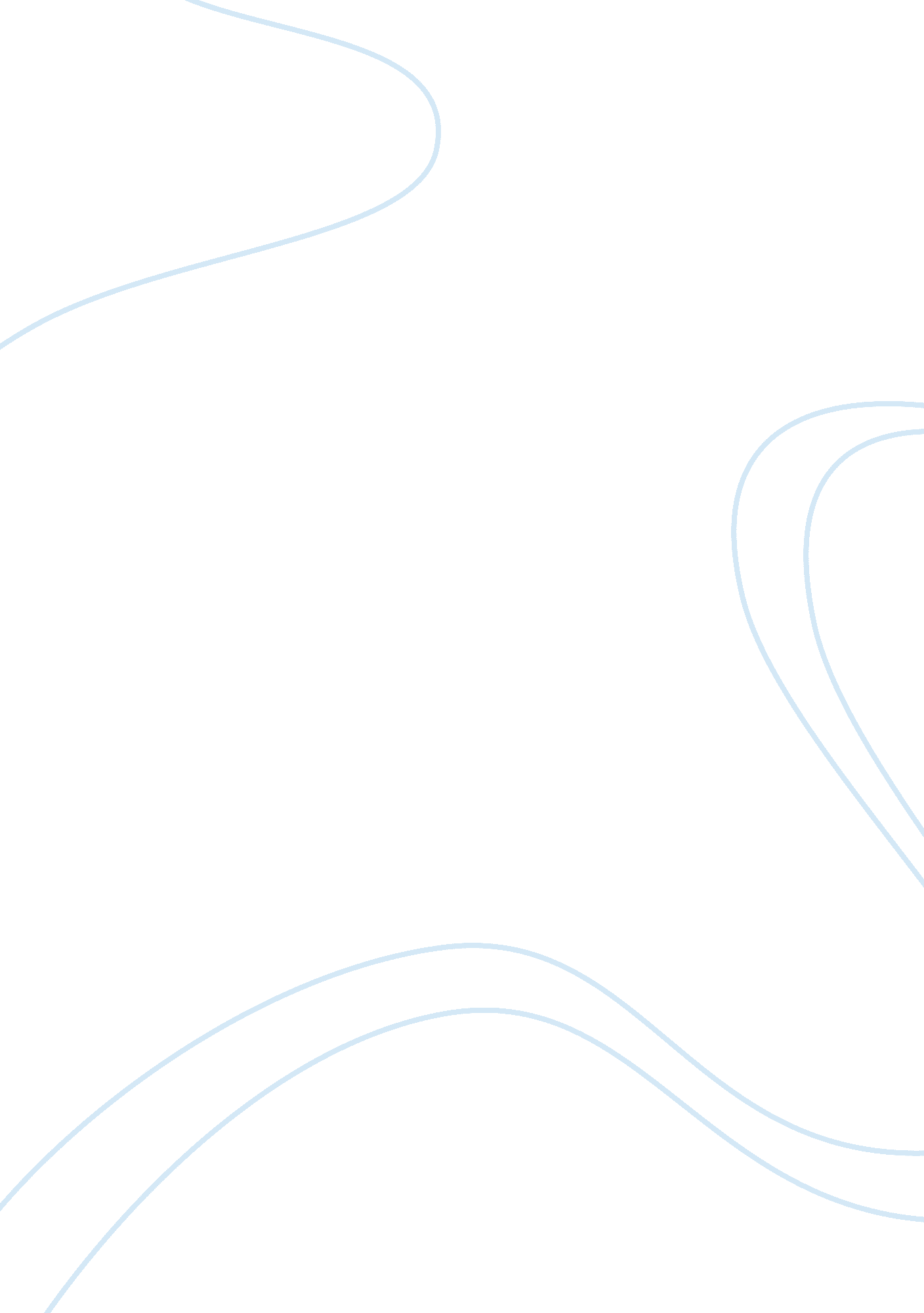 Legal terminology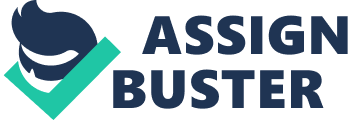 Just Your Here Your Full Here April 21, Little Red Riding Hood Little Red Riding Hood (Wikipedia Ivy’s Domain) (hereinafter “ Red”) was traveling through the forest one day to see her grandma. She was careful where she walked as she did not want to trespass on someone else’s land. Red knew a woman who was tried for trespass. That woman was acquitted of the crime, the fact finder in that case being the judge and not a jury. The state prosecutor almost let the statute of limitations expire, but filed his indictment against the woman just in time. 
Red was careful in the forest. They were all kinds of bad characters dwelling there. Especially bad were the members of a gang called “ The Big Bad Wolves,” each individual member known as a “ Wolf.” So Red felt it was very foreseeable for trouble to come her way. One member of the Wolves used deceit to set up a scenario where he could trick Red out of her money. On that occasion this Wolf told Red that his mother was ill in another state and he needed money to go see her. However, Red knew the Wolf’s background and knew his mother was dead. Therefore, this amounted to fraud. Red thought such people were just mean per se, inter alia. 
Just Your Last Name Here 2 
Another Wolf once falsely claimed he was a police officer and tried to handcuff and block Red’s way in the forest. This amounted to the torts of false arrest and false imprisonment. Worse, yet, this tortfeasor Wolf later claimed in a letter to a newspaper and to all who would listen that it was Red who impersonated a police officer and not the other way around as was the truth. Red knew the letter was libel and the oral statements slander. This same lowlife Wolf once tried to sue a doctor for malpractice who stopped to help him when he was injured. Luckily, the Good Samaritan Statute protected the doctor and the lowlife Wolf lost that lawsuit. While these are not willful torts like battery, this was pretty bad behavior on the part of this Wolf fellow and it was prudent of Red to be cautious. 
So, Red finally reached her grandma’s house. Inside, however, were three Wolves surrounding grandma and her servant Millie. Millie helped grandma with her chores such as laundry and shopping. The three Wolves were up to no good. One Wolf was on his I-Pod conjuring up scams which amounted to a cybertort. Another Wolf was lighting up firecrackers and throwing them out the window. This constituted a nuisance to grandma’s neighbors. The third Wolf held a large tree log over grandma and kept saying he was going to beat her with it. This amounted to an assault. 
Thereafter, grandma and Red initiated a lawsuit against these three Wolves and won a judgment against all of them in court. Grandma and Red were awarded damages based on their pain and suffering and because the Wolves failed to act with reasonable care. The Wolves owned some land and Red and Grandma asked the Court to appoint a master to sell the land to satisfy their judgment. 
Just Your Last Name Here 3 
Turns out Chuck Norris had a cabin right down the way from grandma and is a friend to Red and grandma. Chuck paid a visit to all of the Big Bad Wolves. He told them in no uncertain terms that if they ever bothered Red or grandma or anyone in the forest again he was going to demonstrate his karate skills to all of them. The Big Bad Wolves have never again bothered Red nor Grandma. Red and grandma lived happily ever after. 
Just Your Last Name Here 4 
Works Cited 
Wikipedia Ivy’s Domain Fables, Fairy Tales, Stories and Nursery Rhymes. Grimms Fairy Tales. 
Web. n. d. n. p. Retrieved 20 April 2011. 